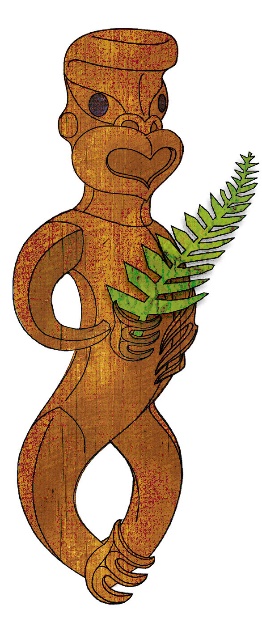 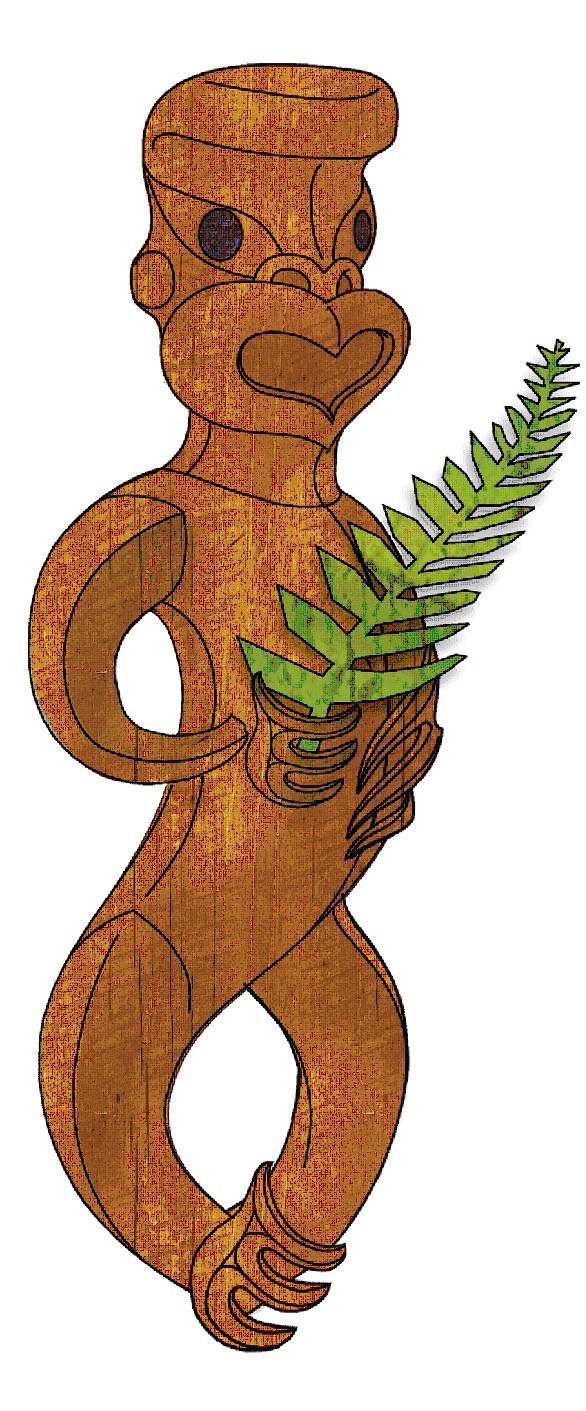 TOURISM MĀORIUNIT STANDARD  25954 (version 3)Plan, conduct, and evaluate a tour on a marae in a tourism Māori context (Level 4, Credits 15)ASSESSOR BOOKLET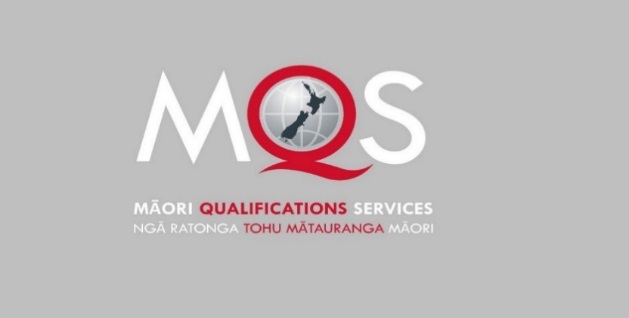 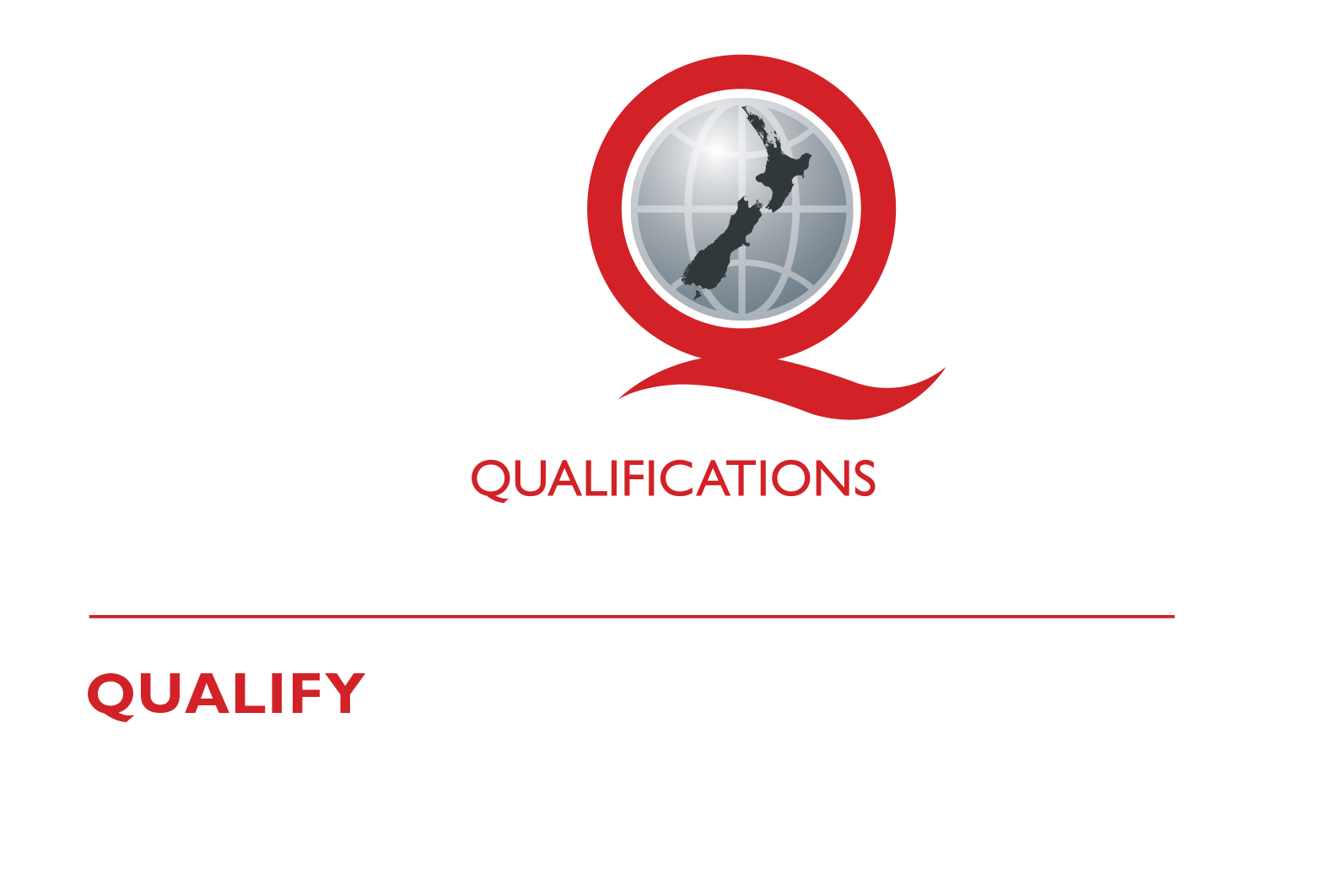 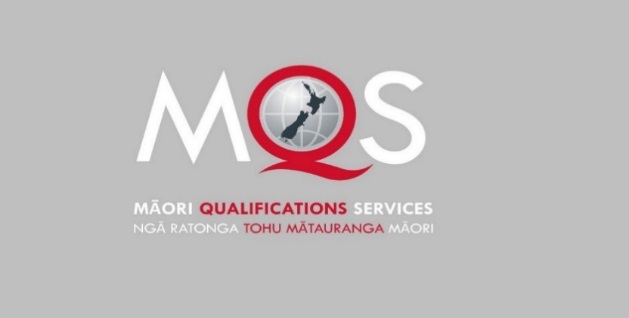 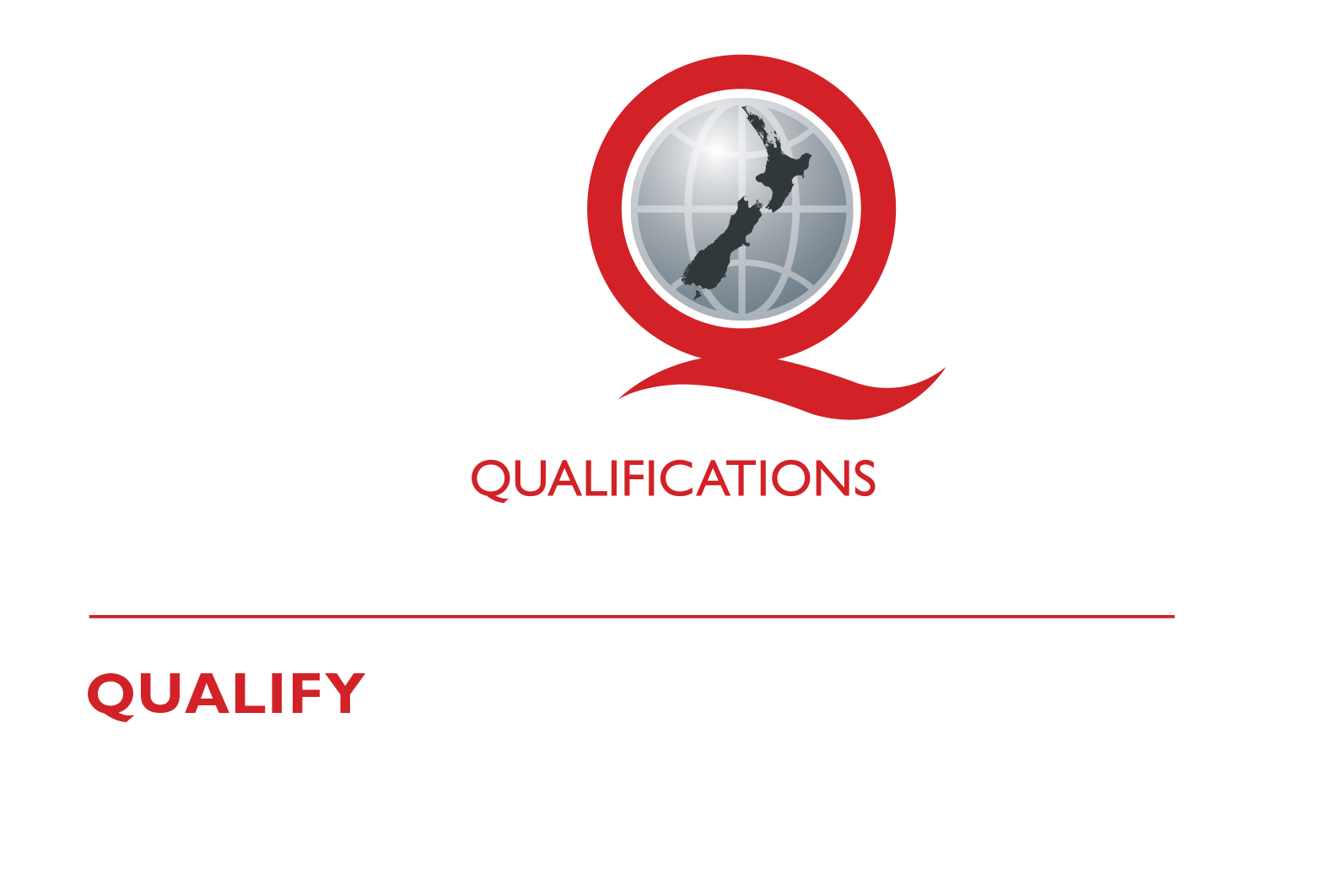 Assessor InformationAssessment criteriaThere are four (4) assessment tasks that the ākonga must correctly complete to gain credits for this standard.  Once the ākonga has correctly completed the tasks, the assessor must complete the assessment schedule for each ākonga.Ākonga assessment bookletThe ākonga receives this.  It outlines important information for the ākonga including:assessment and other informationassessment tasks.Ākonga assessment tasksThese sheets and any other evidence should be collected by the assessor and retained for assessment and moderation purposes.Where ākonga choose to provide oral description/evidence, this must be recorded (i.e. recorded onto DVD or USB flash drive).  Where ākonga work has been selected for moderation, the DVD or USB flash drive must be included with the materials.Where a recording of the demonstration is submitted for moderation, the ākonga identification sheet (refer following link: http://www.nzqa.govt.nz/assets/Providers-and-partners/Assessment-and-moderation/mod-visevidence-cvr.doc) must be included.You will need to discuss with the ākonga the length of time they have to complete the assessment.  He ture-a-kōnui: one credit equates to 10 notional hours of teaching, practice and/or study, and assessment.AuthenticityAs per NZQA requirements:you must verify that the work submitted for assessment has been produced by the ākongayou must consider (and manage) the potential for work to have been copied, borrowed from another ākonga, photocopied from a book or downloaded from the internet.Ākonga may work with and learn from others to gather information from a variety of sources.  However, you must be clear that the work to be assessed has been processed and produced by the ākonga.To help manage authenticity of ākonga work, where the ākonga is asked to complete any written tasks, the ākonga is asked to use their own words as well as provide reference/s for their information. Please ensure you discuss this with your ākonga.For further information, please refer to the following link:http://www.nzqa.govt.nz/providers-partners/assessment-and-moderation/assessment-of-standards/generic-resources/authenticity/.ReferencingThis assessment requires the ākonga to reference his/her information.  For the purposes of this assessment, the following are examples of reference styles.Examples of referencingPreparation for moderationIt is no longer necessary to complete a Moderation Cover Sheet as this information is entered online.  If physical materials are sent for moderation, please ensure name of school and standard are included.Digital submissions can be made directly through the application at any time.Using the online External Moderation Application, schools and providers must include:a copy of the task and any key supporting resourcesa copy of the assessment scheduleup to 8 samples of student work consisting of the key materials that the assessor has used to make an assessment judgement. (ungraded unit standards: schools – 4 learner samples; providers – 3 learner samples).For moderation to occur:all files must be viewable online URLs, e.g. for student created websites, will need to be submitted as links within a document.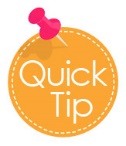 For more information on the digital moderation process, please contact your Principal Nominee or Moderation Liaison (ML).If you have any issues with preparing materials for moderation OR do not have materials to submit (i.e. you didn’t assess this standard), SPEAK to your Principal Nominee (PN) or Moderation Liaison (ML).Pre-Assessment TaskAssessment Task 1These tasks assess performance criteria 1.1, 1.21.1	Procedures for conducting tours on a marae are explained in terms of consulting with marae committee and kaumātua.1.2	Procedures for working with tangata whenua are explained in terms of before, during, and after the tour is conducted.Assessment Task 2Run Sheet – tour planThis task assesses the performance criteria of 2.1 and 2.22.1	Tour is planned in accordance with marae’s own procedures for conducting tours on a marae.2.2	Contingencies are planned to manage the impact of extraordinary occurrences on the tour.Assessment Task 3This task assesses the performance criteria of 2.32.3	The tour is conducted in accordance with the plan.Assessment Task 4This task assesses the performance criteria of 2.42.4	The tour is evaluated in terms of its overall success, and any variance from the plan is justified.UNIT STANDARD 25954 (version 3)Plan, conduct, and evaluate a tour on a marae in a tourism Māori context (Level 4, Credits 15)Paetae/AchievementExplain procedures for conducting a tour on a marae. To include planning and evaluation.  1Book with one authorKing, M. (2000). Wrestling with the angel: A life of Janet Frame. Auckland, New Zealand: Viking.2Course handout/Lecture notes (electronic version)Archard, S., Merry, R., & Nicholson, C. (2011). Karakia and waiata [PowerPoint slides]. Retrieved from TEPS757-11B (NET): Communities of Learners website: http://elearn.waikato.ac.nz/mod/resource/view.php?id=174650.3FilmMāori Television (Producer). (2016). Iwi Anthems, Series 2 Episode 5 [video file]. Retrieved from: http://www.maoritelevision.com/tv/shows/iwi-anthems/S02E005/iwi-anthems-series-2-episode-5.4Magazine/Newspaper article – popular/trade/general interestFox, D. (2015, 15 September). Viewpoint: Not one more acre. Mana. Retrieved from: http://www.mana.co.nz/heritage/viewpoint.html.5Personal Communication - letters, telephone conversations, emails, interviews, private social networkingSmith, J. (2016, 19 October) Personal communication.6WebpageNew Zealand Trade and Enterprise. (n.d.). Agribusiness. Retrieved from https://www.nzte.govt.nz/en/export/market-research/agribusiness/.Assessor information – Assessment tasksOutcome 1Explain procedures for conducting tours on a marae in a tourism Māori context.Organise a hui with your local marae committee and gain appropriate information regarding the following:Procedures for conducting a tour on the marae.Roles and responsibilities as well as the responsibilities of the manuhiri (tikanga or marae kawa).Procedures that need to be followed to ensure very thing goes well.  Make sure to record the minutes of your meeting and have them signed off by the marae committee or appointed representative.Hui held atHui held atHui held atDateDateTimePresentPresentDiscussionDiscussionDiscussionUsing information from the hu.Explain the procedures for conducting a tour on the marae, and working with tangata whenua before, during and after the tourUsing information from the hu.Explain the procedures for conducting a tour on the marae, and working with tangata whenua before, during and after the tourBeforeDuringAfterOutcome 2Plan, conduct, and evaluate a tour on a marae in a tourism Māori context.Plan the tour.Having consulted regarding the tour and gathered all the relevant information you must now plan the tour.  To do this you must complete a RUN SHEET, a draft template has been provided on the following page, you will need to modify it to include all the relevant information.Ensure that you include ALL the following details in your run sheet or attached additional documents to it to cover them all:Dates and timingMarae booking and confirmationNumbers on tourCatering requirementsKohaNames of kaumātua, kuia and hau kāinga where relevantResources neededBudgetProgramme - (karakia tīmatanga, pōhiri, mihimihi, housekeeping duties, mihi whakamutunga, karakia whakamutunga).You must build into your plan contingencies to cope with extraordinary occurrences these could include:Unavailability of a maraeTangihangaMarae over bookedChange of circumstanceEnvironmental conditions.Your contingencies must cover tangihanga and one other possible extraordinary occurrence.ĀKONGA:ĀKONGA:NAME OF TOUR:NAME OF TOUR:DATE:DATE:VENUE:VENUE:TimeContentWho is responsibleCheckConduct the tourFollowing your planning you must conduct the tour.Ensure that you follow your plan and comply with all aspects of marae tikanga.Your trainer or a senior marae representative will observe you conducting the tour and note its progress on the following Observation sheet:OBSERVATION SHEETOBSERVATION SHEETOBSERVATION SHEETĀKONGA:ASSESSOR:DATE:ĀKONGA:ASSESSOR:DATE:TYPE OF TOUR:VENUE: CriteriaAssessor commentsAssessor commentsAssessor commentsTour plan has been provided for observerTour has been well plannedConsultation has been carried out with marae committee before the tourContingency planning is appropriate for venue and circumstancesTour is conducted in compliance with marae tikangaAny concerns with tour guest behaviours are appropriately dealt with.Any extraordinary occurrences are dealt with as per contingency plansEvaluate the tour.It is important to review how well the tour went.  Gather feedback from the tour guests on what they thought and discuss with the tangata whenua what went well and what didn’t work so well during the event and whether or not the tour was conducted in accordance with the plan etc.  This should be done at the completion of the tour.Using the feedback from the tour guests, the run sheet and the observation sheet as a guide, evaluate how things went.Look at any variances to the plan and explain why they were needed.  Discuss the implications and provide a strategy for improvements.  Record all details below.Evaluation details to be signed off by candidate and kaumātua/or marae representative.EVALUATION REPORTEVALUATION REPORTEVALUATION REPORTImplicationWhat worked / didn’t work wellAny variances from the plan and strategies for improvements.SignedDateCandidateSignedDateKaumātua / or marae representativeAssessment ScheduleAssessment Task 1Evidence for AchievedGradesExplain the procedures for conducting a tour on the marae.  Include what must be done before, during and after the tourOral, written or visual response of the procedure before conducting a hui on a marae working with tangata whenua, what happens during and what happens after the hui.  Before - Research the tikanga and kawa of the marae.  Use minutes from consultation with Marae committeeDuring - Practice and observe marae kawa and tikanga.  Observe the different roles of tangata whenua and manuhiri.After - Poroporoaki and mihi to the host.Explain the procedures for conducting a tour on the marae.  Include what must be done before, during and after the tourJudgement for AchievedExplain the procedures for conducting a tour on the marae.  Include what must be done before, during and after the tourResponse includes:Details of procedures for conducting tours and working with tangata whenua beforeduring andafter a tour on a marae Assessment Task 2Evidence for AchievedGradesPlan the tourComplete a run sheetOral, written or visual response of the tour plan. Completed ‘Run sheet’ displaying all required details.Contingency plan displaying all relevant details Plan the tourComplete a run sheetJudgement for AchievedPlan the tourComplete a run sheetRun sheet must include all the following information;dates and timingmarae booking and confirmationnumbers on tourcatering requirementskohanames of kaumātua, kuia and hau kāinga where relevantresources neededbudgetProgramme - (karakia tīmatanga, pōwhiri, mihimihi, housekeeping duties, mihi whakamutunga, karakia whakamutunga).Contingency Plan must include tangihana and one other from the following – unavailability of marae,marae over-booked,environmental conditions,change of circumstancesAssessment Task 3Evidence for AchievedGradesConduct the tour.Oral, written or visual response of conducting the tour.Completed observation sheet Conduct the tour.Judgement for AchievedConduct the tour.Observation sheet is completed by trainer and/or marae person.  Sheet shows that all relevant criteria have been met in accordance with marae tikanga Assessment Task 4Evidence for AchievedGradesEvaluate how things went.Oral, written or visual response of an evaluation of the tour. Completed Evaluation report.Feedback from Marae committee and tour guests Evaluate how things went.Judgement for AchievedEvaluate how things went.Feedback from Marae committee and tour guests is included in the evaluation report.Any variance from the tour plan is justified.Report is signed by marae representative.Overall grade (please circle)N (Not Achieved)A (Paetae/Achieved)Ākonga nameAssessor nameĀkonga signatureAssessor signatureCompletion date